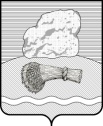 РОССИЙСКАЯ ФЕДЕРАЦИЯКалужская областьДуминичский районСельская Дума сельского поселения«СЕЛО  ЧЕРНЫШЕНО»РЕШЕНИЕ16 октября  2020 года                                                                                 №13Об индексации тарифных ставок, окладов  (базовых окладов) работников органов  местного самоуправления сельского поселения «Село Чернышено»Руководствуясь статьей 134 Трудового кодекса Российской Федерации, Уставом сельского поселения «Село Чернышено», сельская Дума РЕШИЛА:     1. Проиндексировать с 1 октября 2020 года на 3 процента:     1.1. Размеры окладов обеспечивающих работников органов местного самоуправления сельского поселения «Село Чернышено», определенные приложением № 1 к Положению о системе оплаты труда работников органов местного самоуправления сельского поселения «Село Чернышено», замещающих должности, не являющиеся муниципальными должностями муниципальной службы, и работников, осуществляющих профессиональную деятельность по должностям служащих и по профессиям рабочих, утвержденному решением сельской Думы сельского поселения «Село Чернышено» от 02.04.2018 г № 11.    1.2. Размеры окладов служащих и рабочих органов местного самоуправления сельского поселения «Село Чернышено», определенные приложением № 2 к Положению о системе оплаты труда работников органов местного самоуправления сельского поселения «Село Чернышено», замещающих должности, не являющиеся муниципальными должностями муниципальной службы, и работников, осуществляю-щих профессиональную деятельность по должностям служащих и по профессиям рабочих, утвержденному решением сельской Думы сельского поселения «Село Чернышено» от 02.04.2018 г № 11.    2. Установить, что при индексации тарифных ставок, окладов (базовых окладов) работников органов местного самоуправления сельского поселения «Село Чернышено» их размеры подлежат округлению до целого рубля в сторону увеличения.   3. Настоящее Решение вступает в законную силу со дня его обнародования и подлежит размещению на официальном сайте органов местного самоуправления сельского поселения «Село Чернышено» http://chernisheno.ru.Глава сельского поселения                                       Леонов Р.Н.Приложение № 1к Положению о системе оплаты труда работников органов местного самоуправления сельского поселения «Село Чернышено», замещающих должности, не являющиеся муниципальными должностями муниципальной службы и работников, осуществляющих профессиональную деятельность по должностям служащих и по профессиям рабочихРазмеры окладовобеспечивающих работников  органов местного самоуправления сельского поселения «Село Чернышено»Приложение № 2к Положению о системе оплаты труда работников органов местного самоуправления сельского поселения «Село Чернышено», замещающих должности, не являющиеся муниципальными должностями муниципальной службы и работников, осуществляющих профессиональную деятельность по должностям служащих и по профессиям рабочихРазмеры окладовслужащих и рабочих органов местного самоуправления сельского поселения «Село Чернышено»Наименование должностиРазмеры окладов, руб.Инспектор (специалист по ведению первичного воинского учета)5825№ п/пПрофессиональная квалификационная группа/квалификационный уровеньРазмеры окладов, руб.1Должности, отнесенные к  профессионально-квалификационной группе (далее –ПКГ) «Общеотраслевые профессии рабочих первого уровня»1 квалификационный уровень5437